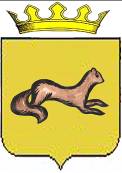 КОНТРОЛЬНО-СЧЕТНЫЙ ОРГАН____ОБОЯНСКОГО РАЙОНА КУРСКОЙ ОБЛАСТИ____306230, Курская обл., г. Обоянь, ул. Шмидта д.6, kso4616@rambler.ruЗАКЛЮЧЕНИЕ №57по результатам финансово-экономической экспертизы проекта постановления Администрации Обоянского района Курской области «Об утверждении муниципальной программы муниципального района «Обоянский район» Курской области «Обеспечение доступным и комфортным жильем и коммунальными услугами граждан в Обоянском районе Курской области на 2019-2021 годы»»г. Обоянь                                                                                          04 октября 2018 г.Основания для проведения экспертно-аналитического мероприятия: Федеральный Закон от 07 февраля 2011года № 6-ФЗ «Об общих принципах организации и деятельности контрольно-счетных органов субъектов Российской Федерации и муниципальных образований», Решение Представительного Собрания Обоянского района Курской области от 29 марта 2013 года № 2/23-II «О создании Контрольно-счетного органа Обоянского района Курской области и об утверждении Положения о Контрольно-счетном органе Обоянского района Курской области», Приказ №89 от 27.12.2017 «Об утверждении плана деятельности Контрольно-счетного органа Обоянского района Курской области на 2018 год», Приказ председателя Контрольно-счетного органа Обоянского района Курской области №47 от 02.10.2018 «О проведении экспертизы проекта Постановления Администрации Обоянского района Курской области».Цель экспертно-аналитического мероприятия: Проведение экспертизы проекта Постановления Администрации Обоянского района Курской области «Об утверждении муниципальной программы муниципального района «Обоянский район» Курской области «Обеспечение доступным и комфортным жильем и коммунальными услугами граждан в Обоянском районе Курской области на 2019-2021 годы»».Предмет экспертно-аналитического мероприятия: Проект Постановления Администрации Обоянского района Курской области «Об утверждении муниципальной программы муниципального района «Обоянский район» Курской области «Обеспечение доступным и комфортным жильем и коммунальными услугами граждан в Обоянском районе Курской области на 2019-2021 годы»».Срок проведения: с 03.10.2018 года по 04.10.2018 года. Исполнители экспертно-аналитического мероприятия: Председатель Контрольно-счетного органа Обоянского района Курской области – Шеверев Сергей Николаевич.Ведущий инспектор Контрольно-счетного органа Обоянского района Курской области - Климова Любовь Вячеславовна.Общие сведения об объекте экспертизы:	Проект постановления Администрации Обоянского района Курской области «Об утверждении муниципальной программы муниципального района «Обоянский район» Курской области «Обеспечение доступным и комфортным жильем и коммунальными услугами граждан в Обоянском районе Курской области на 2019-2021 годы»», направлен в Контрольно-счетный орган Обоянского района Курской области ответственным исполнителем – отделом промышленности, строительства, транспорта, связи, ЖКХ, архитектуры и градостроительства Администрации Обоянского района 02.10.2018 года (сопроводительное письмо №03-05-01-59/3421 от 01.10.2018).Ответственный исполнитель муниципальной программы:Отдел промышленности, строительства, транспорта, связи, ЖКХ, архитектуры и градостроительства Администрации Обоянского района Курской области.Подпрограммы муниципальной программы: - «Обеспечение качественными услугами ЖКХ населения в Обоянском районе Курской области»;- «Создание условий для обеспечения доступным и комфортным жильем граждан в Обоянском районе Курской области».Цели муниципальной программы:- повышение доступности жилья и качества жилищного обеспечения населения;- организация мероприятий по организации в границах сельских поселений электро-, газо-, водоснабжения населения.Задачи муниципальной программы:- мероприятия по благоустройству территорий населенных пунктов района;- выполнения мероприятий по организации в границах сельских поселений электро-, газо-, водоснабжения населения;- улучшение жилищных условий молодых семей и семей, проживающих в сельской местности;- внесение изменений в документы территориального планирования муниципальных образований района.Целевые индикаторы и показатели муниципальной программы:- объем ввода жилья на территории Обоянского района, кв.м.;- организация в границах сельских поселений электро-, газо-, водоснабжения населения;- участие в организации деятельности по обработке, утилизации, обезвреживанию, захоронению ТБО;- оказание адресной помощи в улучшении жилищных условий молодым семьям, семьям, проживающим в сельской местности;- разработка документов территориального планирования.Срок реализации Программы:2019-2021 годы.В ходе проведения экспертизы выявлено:Проект постановления Администрации Обоянского района Курской области «Об утверждении муниципальной программы муниципального района «Обоянский район» Курской области «Обеспечение доступным и комфортным жильем и коммунальными услугами граждан в Обоянском районе Курской области на 2019-2021 годы»», разработан в соответствии со ст. 15 Федерального закона о 06.10.2003 № 131-ФЗ «Об общих принципах организации местного самоуправления в Российской Федерации», Постановлением Правительства Российской Федерации от 17.12.2010 года №1050 «О реализации отдельных мероприятий государственной программы Российской Федерации «Обеспечение доступным и комфортным жильем и коммунальными услугами граждан Российской Федерации», Постановлением Администрации Курской области от 11.10.2013 г. №716-па «Об утверждении государственной программы Курской области «Обеспечение доступным и комфортным жильем и коммунальными услугами граждан в Курской области», постановлением Администрации Обоянского района Курской области от 18.09.2018 №419 «Об утверждении Перечня муниципальных программ муниципального района «Обоянский район» Курской области.В соответствии с паспортом программы, ее реализация запланирована за счет средств бюджета Обоянского района Курской области в сумме 14870,16 тыс. рублей, в том числе по годам:                                                                                                                тыс. руб.Представленная для экспертизы муниципальная программа предполагает утверждение следующих подпрограмм:«Обеспечение качественными услугами ЖКХ населения в Обоянском районе Курской области». «Создание условий для обеспечения доступным и комфортным жильем граждан в Обоянском районе Курской области».Раздел 3 представленного проекта программы не содержит перечня целевых индикаторов и показателей.Раздел 4 муниципальной программы не соответствует паспорту в части указания общей суммы финансирования программных мероприятий.Структура представленного для экспертизы проекта муниципальной программы имеет отклонения от Методических указаний по разработке и реализации муниципальных программ муниципального района «Обоянский район» Курской области, утвержденными постановлением Главы Обоянского района от 08.10.2013 г. №166.Приложения к программе содержат суммы, не соответствующие объемам бюджетных ассигнований, указанных в паспорте муниципальной программы.Подпрограмма «Создание условий для обеспечения доступным и комфортным жильем граждан в Обоянском районе Курской области» В соответствии с паспортом подпрограммы, общий объем средств для реализации подпрограммы в 2019-2021 годы запланирован в сумме 8130,16 тыс. рублей, в том числе:                                                                                                                тыс. руб.В паспорте представленной подпрограммы, приложениях и разделе 5 итоговая сумма объемов финансирования по годам не соответствует общим указанным расходам.Раздел 2 подпрограммы не содержит целевые индикаторы и показатели.Подпрограмма «Обеспечение качественными услугами ЖКХ населения в Обоянском районе Курской области» В соответствии с паспортом подпрограммы, общий объем средств для реализации подпрограммы в 2019-2021 годы запланирован в сумме 6900,0 тыс. рублей, в том числе:                                                                                                                тыс. руб.Раздел 2 муниципальной подпрограммы не содержит перечня целевых индикаторов и показателей.В паспорте подпрограммы отсутствуют ее задачи.ВыводыКонтрольно-счетный орган Обоянского района Курской области предлагает Администрации Обоянского района Курской области учесть замечания, изложенные в настоящем экспертном заключении.Председатель Контрольно-счетного органаОбоянского района Курской области                                                  С.Н. ШеверевИсточник финансирования Районный бюджетИсточник финансирования Районный бюджетИсточник финансирования Районный бюджет2019 год2020 год2021 год5040,164950,04880,0 ВСЕГО                                                          14870,16ВСЕГО                                                          14870,16ВСЕГО                                                          14870,162019 год2020 год2021 год2740,162650,02470,0ВСЕГО                                7860,16ВСЕГО                                7860,16ВСЕГО                                7860,162019 год2020 год2021 год2300,02300,02300,0ВСЕГО                                6900,0ВСЕГО                                6900,0ВСЕГО                                6900,0